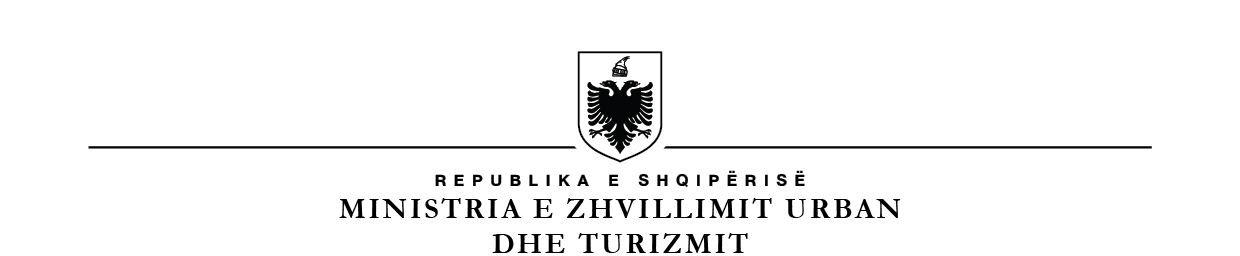   ENTI RREGULLATOR I ENERGJISËFORMULARI I REGJISTRIMIT TË PJESËMARRËSVE  TË TREGUT ME SHUMICË TË ENERGJISËREMITTIRANËShënim: Ky formular do të përdoret nga pjesëmarresit e tregut të energjisë me shumicë për regjistrim me qëllim krijimin e regjistrit kombëtar të pjesemarresve të tregut, bazuar në nenin 7 të Regullores Për Integritetin dhe Transparencën e Tregut me shumicë të energjisë (REMIT). Forma 5. Shtojca A e Rregullores REMIT Miratuar me Vendimin e ERE Nr. 126 date 17.05.2021.Kjo Formë do të përdoret me qëllim krijimin e regjistrit kombetar të pjesmarresve të tregut i cili publikohet.Nr.EmërtimiInformacioni që do të sigurohet1Autoriteti RegjistruesEnti Regullator i Energjisë 2ShtetiShqipëri (AL)3Forma e Perdoruesit Të plotesohet nga pjesmarrësi i tregut4Data e paraqitjes5Të dhëna për regjistrimin e kompanisë6Emri Ligjor i Kompanisë  7Forma Ligjore8Adresa e Kompanisë (Zyrat Qëndrore)9Qyteti ku ndodhet Kompania10ZIP Code11Shteti12Kodi EIC i Kompanisë(Kodi i Identifikimit të Energjisë) 13Kodi BIC i Kompanisë(Kodi Identifikimit Bankar)14Kodi LEI i Kompanisë(Identifikuesi Ligjor i Subjektit) 15NIPT i Kompanisë(Numri i Identifikimit të Personit të Tatueshëm)16Website17A jeni Punojës i Kompanisë18Hpja/Publikim i Informacionit të brendshëm19Webpage ku janë publikuar informacionet e brendshme: 1.20Webpage ku janë publikuar informacionet e brendshme: 2. (nëse ka)21Webpage ku jane publikuar informacionet e brendshme: 3. (nëse ka)